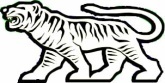 АДМИНИСТРАЦИЯ ГРИГОРЬЕВСКОГО СЕЛЬСКОГО ПОСЕЛЕНИЯ МИХАЙЛОВСКОГО МУНИЦИПАЛЬНОГО РАЙОНАПРИМОРСКОГО КРАЯПОСТАНОВЛЕНИЕ27  мая  2015 г.	     		       с. Григорьевка				               №  82Об отмене в Григорьевском сельском поселении особого противопожарного режимаВ связи со стабилизацией пожароопасной обстановки на территории Григорьевского сельского поселения и в соответствии с решением  Комиссии по предупреждению и ликвидации ЧС и обеспечению ПБ администрации Михайловского муниципального района от 26.05.2015г. № 7 "Об  отмене  особого пожароопасного режима на территории Михайловского муниципального района", администрация Григорьевского сельского поселенияПОСТАНОВЛЯЕТ:  Отменить с 27.05.2015г. на территории Григорьевского сельского поселения особый противопожарный режим. Постановление администрации Григорьевского сельского поселения от 17.04.20105г. № 55 «О введении особого противопожарного режима в Григорьевском сельском поселении» считать утратившим силу.Обнародовать настоящее постановление в местах, установленных Уставом Григорьевского сельского поселения.Настоящее  постановление  вступает в силу со дня его официального обнародования.Контроль за исполнением настоящего постановления оставляю за собой.Глава Григорьевского сельского поселения                                                           глава администрации поселения                                                                        А.С. Дремин